                                           TATWORTH AND FORTON PARISH COUNCIL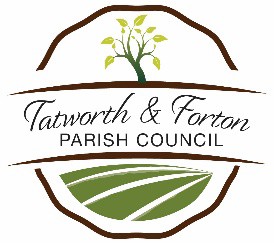                                                       TERMS OF REFERENCE                                                       FINANCE COMMITTEEAdopted by Committee                 22 June 2023 Minute No 13/23Approved by Full Council 6 July 2023Minute No 81/23AIMTo make recommendations on behalf of Tatworth and Forton Parish Council on all matters relating to its Financial and Economic policies.OBJECTIVETo safeguard maintain and where possible enhance the financial and economic well-being of the Parish of Tatworth and Forton for both the current and future generations.THE FINANCE COMMITTEEwill:Arrange appropriate training of committee members in order that they might have a better understanding of the specific responsibilities they hold as members. Advise the Council as to its financial and economic policies and deal with the allocation and control of financial resources.Consider all Committee annual budgets concurrent funding and precept requirements and prepare the annual budget for the Parish Council’s approval in the month of February.Regularly monitor reports of income and expenditure against the approved budget.Monitor the Council’s cash position through bank reconciliations.Annually review fees and charges and make any recommendations to Council as part of the budget setting processAnnually review the Council’s	Banking Investment and	Insurance arrangements.Annually review the Council’s Financial Regulations and Standing Orders and any other pertinent council policiesRecommend to Council the Annual Return and as part of the processconsider the annual accountsensure that the asset register is up to dateconsider any risk management issuesconsider applications for grants and make recommendations to Councilreview annually its terms of referenceTHE CLERK WILL:Post agendas on all available notice boardsPrepare and produce for Council three monthly accounts commencing in April of each yearPrepare monthly bank reconciliations.Prepare the Annual Return for Council approvalLiaise with both the Internal & External Auditor